Департамент образования и молодежной политикиХанты-Мансийского автономного округа – ЮгрыБюджетное учреждение профессионального образования«Междуреченский агропромышленный колледж»Составитель: С.В.ИлясоваМетодическое пособие ПО ДИСЦИПЛИНЕ ЕН.01 МАТЕМАТИКА«ПРЕДЕЛ И НЕПРЕРЫВНОСТЬ ФУНКЦИЙ»для студентов, обучающихся по программЕ СПО «Механизация сельского хозяйства» Междуреченский, 2019 годРассмотрено и рекомендовано к изданию на заседании методического Совета колледжа (Протокол №   «__» _______  2019 года)Составитель: С.В.ИлясоваМетодическое пособие: методическое пособие по дисциплине ЕН.01 математика «предел и непрерывность функций», для студентов, обучающихся по программе СПО «Механизация сельского хозяйства»© Бюджетное учреждение профессионального образования«Междуреченский агропромышленный колледж», 2019ОГЛАВЛЕНИЕПояснительная запискаУчебно-методическое пособие содержит теоретические сведения по теме «Предел и непрерывность функций», которые сопровождаются примерами и комментариями, способствующими сформировать верное представление о сути изучаемых понятий.Целью данного пособия  - на основе системы упражнений и примеров развить математическую интуицию и логическое мышление студентов, содействовать воспитанию общематематической культуры, навыкам самостоятельного обучения. Пособие состоит из  пяти параграфов и упражнений. В приложении представлены упражнения для подготовки к контрольной работе по теме «Предел и непрерывность функций» по дисциплине ЕН.01 Математика для студентов, обучающихся по специальностям «Механизация сельского хозяйства», а также и для других групп СПО, где изучаются данные темы. §1.Предел функцииОпределение предела функции.Пределом функции y=f(x) при x стремящемся к a называется число b, к которому стремится значение самой функции при xa и обозначается                          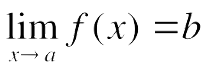 Для нахождения пределов функций при х→а используются следующие свойства, определённые в теоремах об операциях над пределами:Теорема 1.1  о вынесении постоянного множителя за знак предела:Если lim х→а f(x) = b, то lim х→a k · f(x) = k · b. Теорема 1.2 о пределе суммы:Если lim х→a f(x) = b, lim х→a g(x) = c, то lim х→a (f(x) + g(x)) = b + c.Теорема 1.3 о пределе произведения:Если lim х→a f(x) = b, lim х→a g(x) = c, то lim х→af(x) · g(x) = b · c.Теорема 1.4 о пределе частного:Если lim х→a f(x) = b, lim х→a g(x) = c и c ≠ 0, то lim х→a f(x) / g(x) = b / c.Теорема 1.5 о пределе степенной функцииlimx→a[f(x)]p=[limx→af(x)]p,где степень p - действительное число. В частности, limx→a)=. Теорема 1.6 о пределе показательной функцииlimx→aaf(x) = ), где основание a >0. Теорема 1.7 о пределе логарифмической функцииlimx→a[logaf(x)]=loga[limx→af(x)], где основание a>0. Пример 1.1Найти предел Решение:  Данный предел вычисляется непосредственным подставлением числа -4 в функцию вместо х, получаем   Пример 1.2Найти предел limx→10(2xlgx3).Решение: Используем теорему 3.limx→10(2xlgx3)= limx→10(2x limx→10 lgx3==203=60Пример 1.3Найти предел limx→9
Решение: Используя основные свойства пределов (правило суммы, правило частного и предел степенной функции), получаем limx→9= ===81.Найти предел функции можно не всегда, поскольку он может существовать и не существовать.Пример 1.4Найти предел Решение: предел данной функции не существует, т.к. при х, близких к -5, подкоренное значение функции §2. Обобщение понятия предела функцииВ определении предела, которое было дано ранее в §1, а и b – это числа. Обобщим понятие предела на случай, когда а и b равны . Такую запись нужно понимать как некоторую условность: достичь бесконечности нельзя, к ней какая-либо величина может только стремиться.Определение 2.1Число b называется пределом функции y=f(x) при x, если для любого числа найдётся такое число , что при всех х выполняется неравенство . Пишут . (Значения аргумента x должны быть достаточно велики)Определение 2.2Число b называется пределом функции y=f(x) при x, если для любого числа найдётся такое число , что при всех х выполняется неравенство . Пишут . (Значения аргумента x должны быть отрицательны и достаточно велики по абсолютной величине)Определение 2.3, если для любого числа найдётся такое число , что при всех х,  удовлетворяющих неравенству , выполняется неравенство. Определение 2.4, если для любого числа найдётся такое число , что при всех х, удовлетворяющих неравенству , выполняется неравенство. Примеры:1) ;      2) ;      3) .    §3. НеопределённостиПри вычислении пределов иногда возникают ситуации когда нельзя высказать никакого общего утверждения о пределе. Он может быть конечным, бесконечным или вовсе не существовать. В таких случаях говорят о неопределённости соответствующего вида. Эти неопределённости необходимо раскрыть. Рассмотрим неопределённость вида . Для раскрытия данной неопределённости чаще всего используют метод разложения на множители числителя и знаменателя с помощью вынесения общего множителя за скобки, формул сокращённого умножения, разложения квадратного трёхчлена на множители.Пример 3.1Найти предел Решение: используем формулу разложения квадратного трёхчлена на множители ()= = Пример 3.2Найти предел Решение: в числителе вынесем за скобку общий множитель х и сократим полученную дробь.Следующая неопределённость вида . Для устранения этой неопределённости достаточно разделить  числитель и знаменатель на переменную в некоторой степени, чтобы далее иметь возможность отбросить бесконечно малые слагаемые.Пример 3.3Найти предел Решение: числитель и знаменатель разделим на х5 и воспользуемся свойствами пределов и тем, что - бесконечно малая функция при х, т.е. .= =Рассмотрим ещё одну неопределённость вида . Такие неопределённости раскрываются путём сведения их к неопределённостям вида   и . Пример 3.4Найти предел  – х)Решение: Числитель и знаменатель умножим на сопряжённое выражение и получим неопределённость .–х)= .§4. Замечательные пределыНекоторые пределы в математическом анализе бывают очень полезны, что их называют замечательными.Один из них называется первым замечательным пределом.Пример 4.1Найти пределРешение: Для вычисления такого предела сделаем замену переменной t=2x. Следующий предел называется вторым замечательным пределом. еДелая замену х=, получаем другую форму записи этой формулы Пример 4.2Найти предел Решение: Для вычисления такого предела сделаем замену х=, тогда х= .Пример 4.3Найти предел Решение: Для вычисления такого предела сделаем замену t= -5х.= .§5. НепрерывностьПусть функция у = f(x) определена в точке хо и некоторой её окрестности.Определение 5.1.Функция у = f(x) называется непрерывной в очке хо, если бесконечно малому приращению аргумента в этой точке соответствует бесконечно малое приращение функции, т.е. .Определение 5.2.Функция у = f(x) называется непрерывной в очке хо, если её предел при хсуществует и равен значению функции в этой точке, т.е..Пример 5.1Доказать, что  функция  f(x)=х непрерывна в произвольной точке хо . Решение: применим определение 5.1., получим Данная функция является непрерывной в произвольной точке хо .Пример 5.2Доказать, что  функция  f(x)=х2 непрерывна в произвольной точке хо . Решение: Легко видеть, что  f()= применим определение 5.1., получим Данная функция является непрерывной в произвольной точке хо .Не всегда функция является непрерывной на всей области определения функции.Определение 5.3. Когда функция не является непрерывной в некоторой точке , говорят, что в этой точке она претерпевает разрыв. Сама точканазывается при этом точкой разрыва.Пусть функция у = f(x) определена в некоторой окрестности точки , за исключением, быть может, самой этой точки. f(x) при х слева (х и f(x) при х справа (х . Тогда мы можем столкнуться со следующими случаями.Величины А и В конечны, причём АВ. Тогда говорят, что в точке функция у = f(x) претерпевает скачок.Величины А и В конечны, причём АВ, но в самой  точке функция либо не определена, либо её значение не совпадает с А и В. Тогда говорят, что в точке функция у = f(x) имеет устранимый разрыв.  или . Тогда говорят, что в точке функция у = f(x) претерпевает бесконечный разрыв.Замечание.Скачки и устранимые разрывы называются обычно разрывами первого рода, а бесконечные разрывы – разрывами второго рода. Пример 5.3Функция, заданная правилом у = f(x) =  в точке   претерпевает скачок (разрыв первого рода).  Рис 5.1.Пример 5.4Функция f(x) = , в точке   не определена, но f(x)4, независимо  оттого, как х стремиться к   (слева и справа). Значит, в точке   данная функция имеет устранимый разрыв.Пример 5.5Функция f(x) = , в точке   имеет разрыв второго рода, поскольку f(x), когда х3 слева, и f(x), когда х3 справа. Рис.5.2.                     Рис 5.1                                                           Рис 5.2Свойства непрерывных функций определены следующей теоремой.Теорема 5.1 об арифметических операциях с непрерывными функциями:Если функции f1(x) и f2(x) непрерывны в точке хо, тогда в этой точке непрерывны также сумма f1(x) + f2(x), разность f1(x) - f2(x), произведение f1(x) f2(x) и отношение f1(x)/ f2(x) (если f2(x) в некоторой  окрестности точки хо) этих функций.К категории основных элементарных функций обычно относят следующие функции, которые изучаются в школьном курсе математического анализа.Степенная функция у = ха.Показательная функция у = ах.Логарифмическая функция у = logaх.Тригонометрические функции у = , у = , у = у=.Обратные тригонометрические функции у = , у = , у = у=/Все эти функции непрерывны на всей области определения.УПРАЖНЕНИЯНайти пределы функций.1.. (25x-x2+3).                                2.  3.  .                                   4.  .5.  .                                    6.  .7.  .                                8.  .9.  .                                    10. .11. .                            12. .13.               14. 15. .                     16. .17. .                       18. .19. .                                20. .Доказать непрерывность функции.1. у=  для всех х.2. у=3х2+2х+1 в точке х=1.3. у=х2+3х+3 для всех х.4. у=х2+3х+3 для всех хОпределить точку разрыва функции   и вид (характер) точки разрыва.1.  у= .                       2. у=  .                   3. у= .ЛИТЕРАТУРАЗадачник по высшей математике: Учеб. Пособие для вузов. – 2-е изд., испр. – М.: Высш.шк., 2000. – 304 с.: ил.Ильин В.А., Позняк Э.Г. Основы математического анализа. Часть I. -  М.: Наука; Физматлит, 2005. 648 с.Ильин В.А., Позняк Э.Г. Основы математического анализа. Часть II. – М.: Наука; Физматлит, 2002. 464 с.Элементарное введение в высшую математику: учебное пособие /В.В.Колесов, М.Н.Романов. – Ростов н/Д: Феникс, 2013. -476 с.: ил. – (Высше образование).https://function-x.ru/function_discontinuity.htmlhttps://www.matburo.ru/ex_ma.php?p1=maneprhttps://mathminsk.com/sample/03.aspxПОЯСНИТЕЛЬНАЯ ЗАПИСКА……………………………...4§1. ПРЕДЕЛ ФУНКЦИИ………………………………............5§2. ОБОБЩЕНИЕ ПОНЯТИЯ ПРЕДЕЛА ФУНКЦИЙ……..6§3. НЕОПРЕДЕЛЁННОСТИ …………………………………7§4. ЗАМЕЧАТЕЛЬНЫЕ ПРЕДЕЛЫ…………………............8§5. НЕПРЕРЫВНОСТЬ ………………………………………. 9УПРАЖНЕНИЯ..………………………………………………12СПИСОК ИСПОЛЬЗУЕМОЙ ЛИТЕРАТУРЫ ……………...13